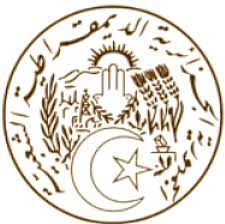 الجـمهــوريـــة الجـــزائريـــة الـــديمـقراطيــة الشــعبيـــةREPUBLIQUE ALGERIENNE DEMOCRATIQUE ET POPULAIREكلمة الوفد الجــزائـــريالدورةالواحدة والثلاثون للفريق العامل المعني بالاستعـراض الـدوري الشـاملالاستعـراض الدوري الشامل للمملكة العربية السعوديةجـنـيــف،5 نوفمبر 2018السيد الرئيس؛أودّ في البداية أن أرحب باسم وفد بلادي بوفد المملكة العربية السعودية الشقيق ونشكره على عرضه القيم الذي قدمه حول الإنجازات المحققة في مجال حقوق الإنسان. حيث اطلع وفد بلادي بكثير من الاهتمام على التقرير الثالث المقدم في إطار آلية الاستعراض الدولي الشامل، والذي يتبين من خلاله حجم الجهود التي تبذلها السلطات السعودية من أجل تعزيز وحماية حقوق الإنسان.يسجل وفد بلادي بارتياح تطوير الإطار المؤسساتي الذي تدعم بعدة هيئات نذكر منها الهيئة السعودية للمحامين، و مجلس شؤون الأسرة. كما نرحب بتبني مجموعة من التشريعات والتعديلات التي تهدف إلى مواءمة الإطار القانوني السعودي مع المعايير الدولية لحقوق الإنسان، لا سيما فيما يتعلق من تمكين  المرأة من لعب دور فعال في مجالات التنمية والتعليموإذ نثمن كل هذه الجهود وغيرها، فإننا نتقدم للمملكة العربية السعودية بالتوصيات التالية:- المضي في الإجراءات الرامية إلى تعزيز المساواة بين الجنسين، وتعزيز مكانة المرأة في المجتمع و حمايتها من كل أشكال التمييز.- تكثيف برامج التدريب و توعية القضاة بمبادئ و قيم حقوق الإنسان.نعرب في الأخير عن تمنياتنا للمملكة العربية السعودية بالتوفيق في تنفيذ التوصيات المقدمة لها.شكرا السيد الرئيس.MISSION PERMANENTE D’ALGERIEAUPRES DE L’OFFICE DES NATIONS UNIES A GENEVE ET DES ORGANISATIONS INTERNATIONALES EN SUISSEالبعثة الدائمة للجزائر لدى مكتب الأمم المتحدة بجنيف  والمنظمات  الدولية بسويسرا